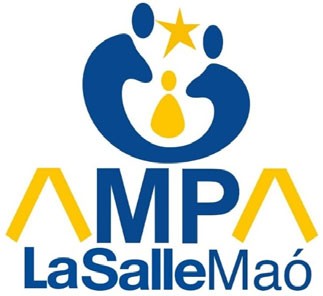 Mahón, a 13 de septiembre de 2021.Estimadas familias,El servicio de permanencia (de guarda), también conocido como Escola Matinera, viene condicionado este año por las restricciones que nos impone la legislación de las Consejerías de Salud y Educación.Horarios y precios:Septiembre y Junio:Infantil                   De lunes a viernes                   Hora 07:45h a 08:30hPrimaria	        De lunes a viernes 	       Hora 07:45h a 08:30hPRECIO hasta 30 min. (Mensual): Socio 25€ - No AMPA – 45€PRECIO desde 30 min. (Mensual): Socio 45€ - No AMPA – 65€Días sueltos: Socio 4€ - No AMPA – 6€  Octubre a Mayo:Infantil                   De lunes a viernes                   Hora 07:45h a 09:00hPrimaria	        De lunes a viernes 	       Hora 07:45h a 09:00hPRECIO hasta 30 min. (Mensual):  Socio 25€ - No AMPA – 45€PRECIO desde 30 min. (Mensual): Socio 45€ - No AMPA – 65€Días sueltos: Socio 4€ - No AMPA – 6€   Encontrareis esta información como siempre, en la web del colegio.   http://mao.lasalle.es/asociacion-de-madres-y-padres-de-alumnos-ampa/Para más información, por favor, no dudéis en contactar con la Secretaría de la AMPA. Saludos,La Junta Directiva.Centre Concertat La Salle Maó · Carrer Vasallo, 123 • 07703 • Maó • Balears Tel: 629 642 840 • E-mail: ampalasallemao@lasallevp.esHorario de atención del AMPA en el colegio: LUNES y JUEVES de 15:15h a 16:45h.Fuera del horario, enviar: SMS, WhatsApp ó E-mail.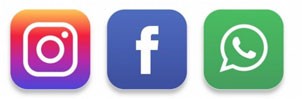 